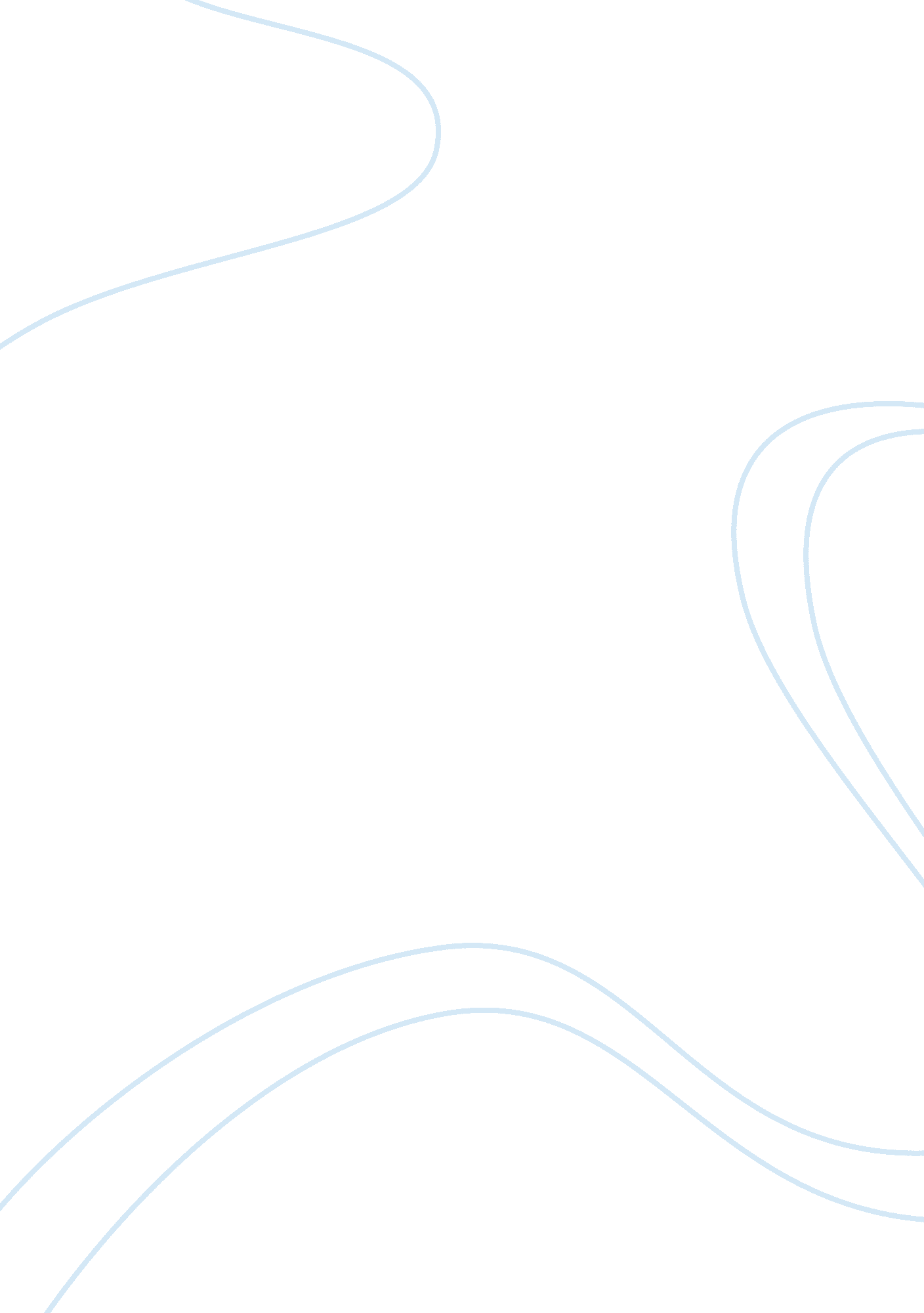 Leadership philosophy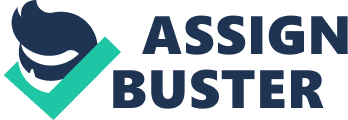 My Leadership Philosophy Development of a company, family, community, organization or even a nation depends largely on leadership. Succeeding as a leader however depends largely on the kind of leadership philosophy practiced. It is therefore very important for leaders; wherever they may find themselves to put in place measures that ensure that they use the most workable leadership philosophies in their every endeavor. In the view of Ashley (2010), “ A leadership philosophy is a set of beliefs and principles that strongly influence how we perceive ourselves within an organization and those that we lead.” The best leadership philosophy I would want to adopt is the philosophy of leading by example. This philosophy is can be viewed from two points of view as suggested by Covey. The points of view are in principles and values. Firstly, principles initiated by a leader should be a two-way deal whereby the principles will bind both the leader and subordinates. Leaders who do not live under the principles they impose on their subordinates are seen to be people who preach virtues but practice vice. With values, leaders are challenged to lead by example by confining their actions and activities within set value that impacts positively on their subordinates. With good values in place, leaders are respected and trusted. Such trust and respect ensures that subordinates are cooperative; thereby making leadership very easy and participatory. In conclusion, I believe that my leadership philosophy will determine whether or not my leadership will be easy or difficult. For this reason, there must be the embodiment of all habits as suggested by Covey in my leadership values. These habits should include being proactive, beginning with the end in mind, putting first things first, thinking win-win, seeking first to understand, then to be understood, synergizing and then finally sharpening my saw. If these values are backed by workable strategic management, there is no denying the fact that my leadership shall be a cooperative one with my subordinates. REFERENCE LIST Ashley S. Develop a Leadership Philosophy. Retrieved from http://ezinearticles. com/? Develop-a-Leadership-Philosophy&id= 3965952. Wise Geeks Articles. 2010. 25th April, 2011 